Stellungnahme vonName / Firma / Organisation	:      Abkürzung der Firma / Organisation	:      Adresse	:      Kontaktperson	:      Telefon	:      E-Mail	:      Datum	:      InhaltsverzeichnisAllgemeine Bemerkungen zum Entwurf der Revision und zum erläuternden Bericht	3Bemerkungen zu einzelnen Artikeln des Entwurfs der Änderung und zu deren Erläuterungen	4Bemerkungen zu den Auswirkungen der Vorlage (insbesondere auf die Versicherer / Kantone)	6Weitere Vorschläge	7Anhang: Anleitung zum Einfügen zusätzlicher Zeilen:	8Wenn Sie einzelne Tabellen im Formular löschen oder neue Zeilen hinzufügen möchten, so können Sie unter "Überprüfen/Dokument schützen/ Schutz aufheben" den Schreibschutz aufheben. Siehe Anleitung im Anhang.Wenn Sie einzelne Tabellen im Formular löschen oder neue Zeilen hinzufügen möchten, so können Sie unter "Überprüfen/Dokument schützen/ Schutz aufheben" den Schreibschutz aufheben. Siehe Anleitung im Anhang.Anhang: Anleitung zum Einfügen zusätzlicher Zeilen: 1. Dokumentschutz aufheben 2. Zeilen einfügen mit Copy-Paste3. Dokumentschutz wieder aktivieren 1 Dokumentschutz aufheben 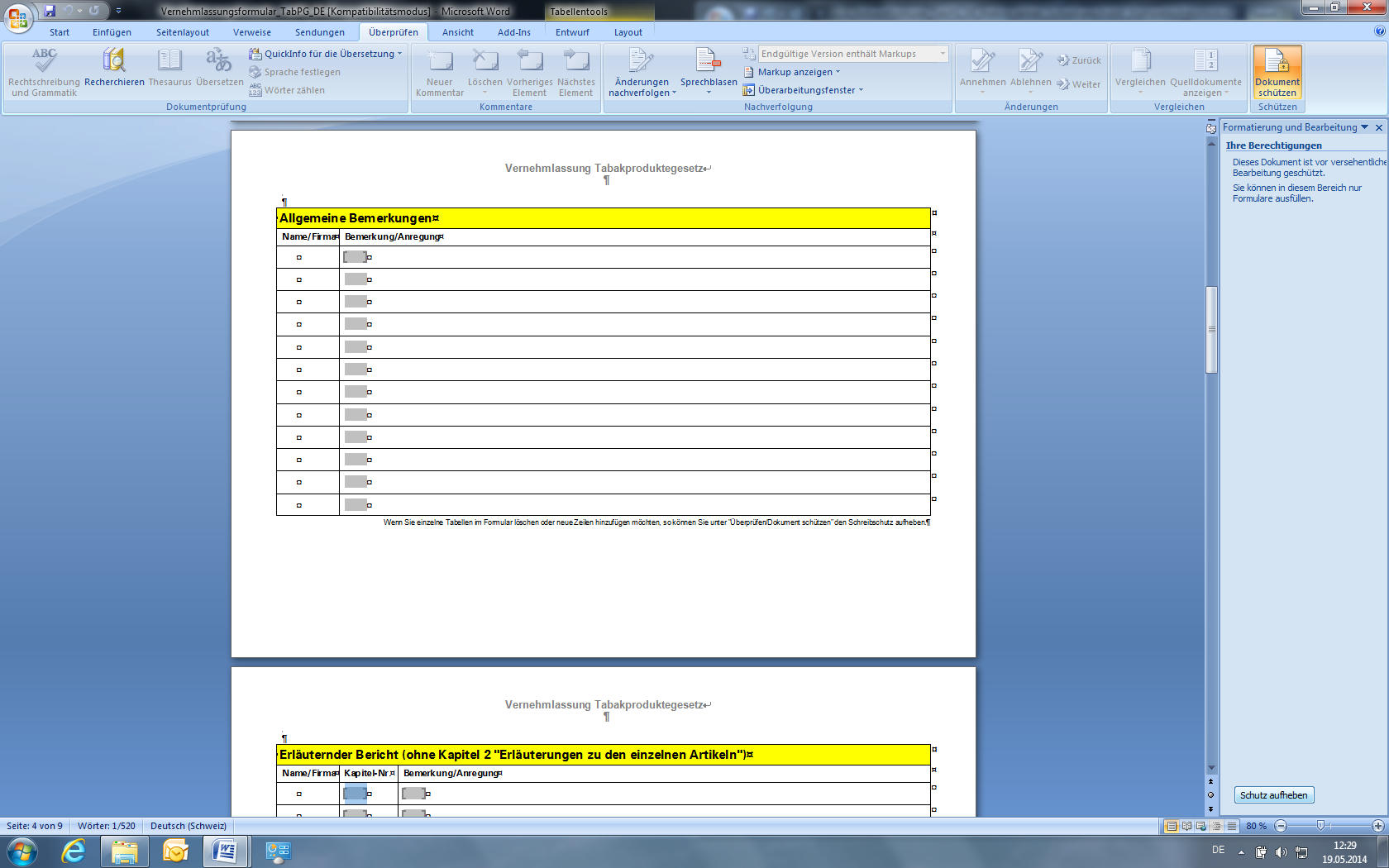 2 Zeilen einfügenGanze Zeile mit leeren grauen Feldern markieren (die Zeile wird blau hinterlegt)Control-C für KopierenControl-V für Einfügen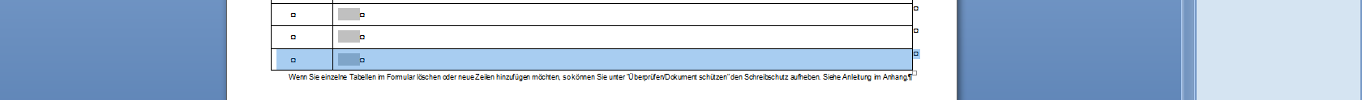 3 Dokumentschutz wieder aktivieren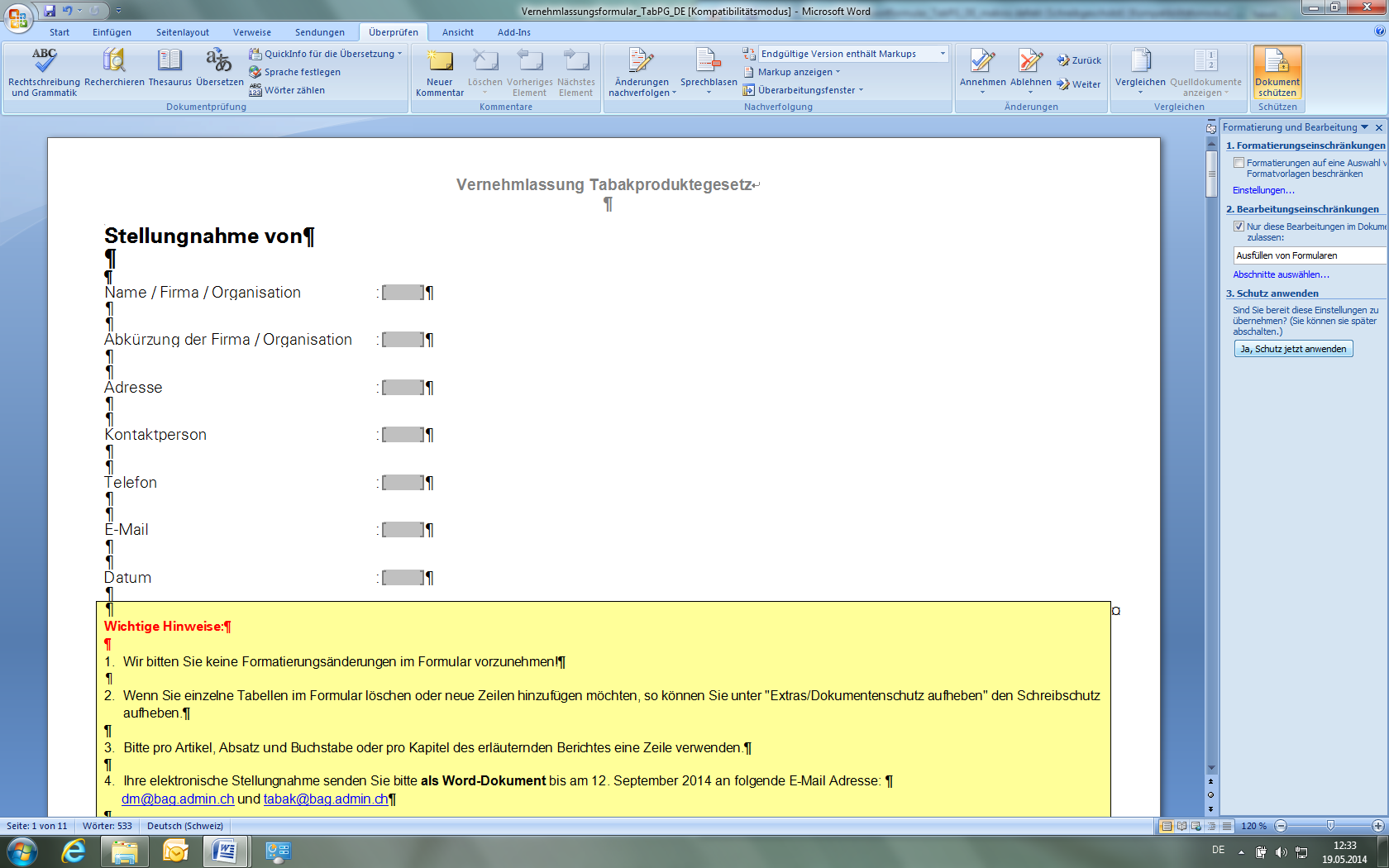 Wichtige Hinweise:1.	Wir bitten Sie keine Formatierungsänderungen im Formular vorzunehmen und nur die grauen Formularfelder auszufüllen.2.	Wenn Sie einzelne Tabellen im Formular löschen oder neue Zeilen hinzufügen möchten, so können Sie unter "Überprüfen/Dokument schützen/Schutz aufheben" den Schreibschutz aufheben. Siehe Anleitung im Anhang.3.	Bitte pro Artikel, Absatz und Buchstabe oder pro Kapitel des erläuternden Berichtes eine Zeile verwenden.4.	Ihre elektronische Stellungnahme senden Sie bitte als Word-Dokument bis am 16. Dezember 2019 an die folgenden E-Mail Adressen:      tarife-grundlagen@bag.admin.ch; gever@bag.admin.ch5.	Spalte "Name/Firma" muss nicht ausgefüllt werden.Herzlichen Dank für Ihre Mitwirkung!Allgemeine Bemerkungen zum Entwurf der Revision und zum erläuternden BerichtAllgemeine Bemerkungen zum Entwurf der Revision und zum erläuternden BerichtName/FirmaBemerkung/AnregungBemerkungen zu einzelnen Artikeln des Entwurfs der Änderung und zu deren ErläuterungenBemerkungen zu einzelnen Artikeln des Entwurfs der Änderung und zu deren ErläuterungenBemerkungen zu einzelnen Artikeln des Entwurfs der Änderung und zu deren ErläuterungenBemerkungen zu einzelnen Artikeln des Entwurfs der Änderung und zu deren ErläuterungenBemerkungen zu einzelnen Artikeln des Entwurfs der Änderung und zu deren ErläuterungenBemerkungen zu einzelnen Artikeln des Entwurfs der Änderung und zu deren ErläuterungenName/FirmaArt.Abs.Bst.Bemerkung/AnregungAntrag für Änderungsvorschlag (Textvorschlag)Bemerkungen zu den Auswirkungen der Vorlage (insbesondere auf die Versicherer / Kantone)Bemerkungen zu den Auswirkungen der Vorlage (insbesondere auf die Versicherer / Kantone)Name/FirmaBemerkung/AnregungWeitere VorschlägeWeitere VorschlägeWeitere VorschlägeName/FirmaArt.Bemerkung/AnregungTextvorschlag